Publicado en Monterrey, Nuevo León el 06/05/2022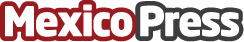 Tecmilenio impulsa becas del 100% para el talento de MéxicoLa educación es uno de los principales detonantes para desarrollar el talento de las personas y generar una mayor movilidad socialDatos de contacto:Génesis Serna 8118204868Nota de prensa publicada en: https://www.mexicopress.com.mx/tecmilenio-impulsa-becas-del-100-para-el Categorías: Educación Solidaridad y cooperación Nuevo León Movilidad y Transporte http://www.mexicopress.com.mx